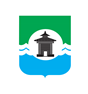 25.05.2022 года № 314РОССИЙСКАЯ ФЕДЕРАЦИЯИРКУТСКАЯ ОБЛАСТЬДУМА БРАТСКОГО РАЙОНАРЕШЕНИЕО проведении ремонтных работ в образовательных организациях Братского районаЗаслушав информацию начальника управления образования администрации муниципального образования «Братский район» Елены Владимировны Ахметовой о проведении ремонтных работ в образовательных организациях Братского района, руководствуясь статьями 30, 33, 46 Устава муниципального образования «Братский район», Дума Братского районаРЕШИЛА:1. Информацию начальника управления образования администрации муниципального образования «Братский район» Елены Владимировны Ахметовой о проведении ремонтных работ в образовательных организациях Братского район принять к сведению (прилагается).2. Настоящее решение разместить на официальном сайте администрации муниципального образования «Братский район» в разделе «Дума» - www.bratsk.raion.ru.Председатель ДумыБратского района                                                                                  С. В. Коротченко Приложение к решению Думы Братского района от 25.05.2022 года № 314Информация о проведении ремонтных работ в образовательных организациях Братского районаНа период январь - сентябрь 2022 года запланированы и проведены следующие ремонты:1. В рамках устранения предписаний надзорных органов:- МКОУ «Вихоревская СОШ №1» - выполнен ремонт туалетов 2-го этажа и ремонт пола в рекреациях 2-го этажа на сумму 1 200,0 т.р. - МКОУ «Наратаевская СОШ»- проведен ремонт пола в рекреациях на сумму 600,0 т.р. (предписание 2013г) - МКОУ «Илирская СОШ №1» - проводится аукцион на определение подрядной организации по устройству ограждения на сумму 2 187,0 т. р за счет финансовых средств АО «Группа Илим».- МКОУ «Прибойновская СОШ» - выполнена дефектная ведомость и ведется работа с подрядчиком для проведения ремонтах работ (восстановление) в помещениях столовой. - МКОУ «Зябинская СОШ» - проводится аукцион на определение подрядной организации для ремонта системы канализации в подвале, восстановление туалетов и душевых спортивного зала. замены кровли, канализации и ремонта туалетов в спортзале на сумму 3 633,0 т.р. за счет финансовых средств бюджета Братского района. предписание надзорных органов.- МКОУ «Калтукская СОШ» - будет выполнено устройство медицинского кабинета на сумму 700,0 т.р. за счет финансовых средств АО «Группа Илим» и местного бюджета. 2. Проведение ремонтов по устранению дефектов, возникших в ходе эксплуатации:- МКОУ «Турманская СОШ» - в рамках национального проекта «Успех каждого ребенка» ведутся работы по капитальному ремонту спортивного зала на сумму 7 321,1  т.р. за счет финансовых средств бюджета Иркутской области и Братского района. Окончание работ до 01.09.2022 г.- МКДОУ «Березка» г. Вихоревка- заключен МК на капитальный ремонт здания детского сада на сумму 76 615,7 т.р. за счет выделения субсидии из областного бюджета. Реализация проекта планируется 2022-2023 гг.- МКДОУ «Малинка» п. Тарма за счет финансовых средств АО «Группа Илим» и местного бюджета завершен капитальный ремонт по МК от 2021 года административного здания с обустройством пищеблока, медицинского кабинета, прачечной, кабинетов администрации, восстановление туалетов на сумму 3 500 т.р. В 2022 г заключен контракт и завершены работы по замене кровли и тротуарных дорожек на сумму 1 000 т.р. за счет финансовых средств АО «Группа Илим».- в рамках партийного проекта «Единой России» «Детский спорт» на МКДОУ «Вихоревская СОШ №10» будет выполнен физкультурно-оздоровительный комплекс открытого типа (ФОКОТ). На данном этапе выполнены геодезические и инженерные изыскания для разработки проектно – сметной документации. Срок составления проекта до 10 июня 2022 г. Реализация подготовки основания июнь-июль 2022 г, монтаж предоставленного оборудования до октября 2022г. - МКОУ «Кобинская ООШ» - проводится подготовка документации на аукцион для определения подрядной организации на ремонт спортивного зала и замены отопительной системы школы на сумму 2 200,0 т.р. за счет финансовых средств АО «Группа Илим».- МКОУ «Добчурская СОШ» - планируется ремонт пола в спортзале, документы готовятся для проведения аукциона.- МКОУ «Шумиловская СОШ»- планируется замена труб теплотрассы на сумму 350,0 т.р. за счет финансовых средств бюджета Братского района, в рамках подготовки к отопительному сезону.- МКОУ «Карахунская СОШ» - планируется ремонт спортзала по программе Народные Инициативы на сумму 3 500,0 т.р. (выполнен выезд, ведется составление дефектной ведомости, смет для проведения аукциона).- МКОУ «Кобляковская СОШ» - проводится подготовка документации на аукцион на определение подрядной организации для ремонта пола в столовой и приобретение технологического оборудования на сумму 2 000,0 т.р. по программе Народные Инициативы.- МКОУ «Александровская СОШ» - планируется устройство теплицы и ремонт отопления на сумму 300,0 т.р. за счет бюджета Братского района, в рамках программы Агробизнес образование.- МКДОУ «Лесовичок» п. Кежемский- проводится аукцион на определение подрядной организации для замены кровли на сумму 1 165,0 т.р. за счет финансовых средств АО «Группа Илим»- МКОУ «Тангуйская СОШ» - планируется выполнить замену входной группы на сумму 200,0т.р. за счет бюджета Братского района.- МКДОУ «Светлячок» с. Тэмь - заключен договор с Прибрежневским МУП на ремонт крыльца с устройством козырька на сумму 257,0 т.р. за счет бюджета Братского района.- МКДОУ «Ручеек» д. Куватка- запланирован ремонт отопления и нижних венцов (заваленки) на сумму 500,0 т.р. за счет бюджета Братского района.Все аукционы планируется провести до 01.06.2022 г. Проведение работ в контрактах предусмотрено в летний период, начало работ будет обозначено после проведения экзаменов или оздоровительных компаний в учреждениях. Ведется разработка проектно-сметной документации с получением положительного заключения определения достоверности сметной стоимости строительства (срок исполнения проектов август 2022, реализация проектов при условии выделения областной субсидии 2023-2024 гг.) по следующим объектам:- капитальный ремонт спортивного зала МКОУ «Вихоревская СОШ №2» - 150 000,00 руб. - капитальный ремонт спортивного зала МКОУ «Вихоревская СОШ №1» - 260 000,00 руб. - капитальный ремонт спортивного зала МКОУ «Вихоревская СОШ №10» - 200 000,00 руб. - строительства спортивного зала в МКОУ «Кежемская СОШ» за счет привлеченных средств АО «Группа Илим» — 2 823 000,00 руб.- строительства спортивного зала в МКОУ «Большеокинская СОШ за счет привлеченных средств АО «Группа Илим» — 2 900 000,00 руб.- частичной капитальный ремонт (кровля, забор, наружные двери) МКДОУ «Светлячок» с. Калтук.- частичной капитальный ремонт (кровля, окна, вери) МКДОУ «Солнышко» с. Ключи – Булак.- капитальный ремонт МКОУ «Ключи-Булакская СОШ» (подготовка документации на аукцион, сбор исходных данных и правоустанавливающих документов). Срок разработки ПСД до декабря 2022 г.- строительство новой проектаМКОУ «Прибрежнинская СОШ» (ведутся переговоры по привязке проекта в г. Зима, для экономии средств по привязки проекта).